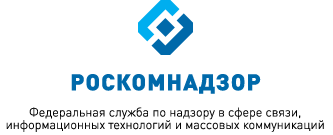 МОНИТОРИНГ ИЗМЕНЕНИЙ ОТРАСЛЕВОГО ЗАКОНОДАТЕЛЬСТВА ЗА ПЕРИОД С 01.12.2015 ПО 01.01.2016(подготовлен Правовым управлением Роскомнадзора) выпуск 33ВКЛЮЧАЕТ В СЕБЯ:Акты Минкомсвязи и РоскомнадзораАкты по основным направлениям деятельности  РоскомнадзораАдминистративная реформаВопросы государственной гражданской службыГосударственные закупкиАкты, связанные с присоединением к Российской Федерации Республики Крым и г. СевастополяДругие документы и  практику федеральных органов исполнительной властиДекабрь2 0 1 5АКТЫ МИНКОМСВЯЗИ РОССИИ И РОСКОМНАДЗОРАМинкомсвязь РоссииПриказ Минкомсвязи России от 28.10.2015 № 428 «Об утверждении требований к порядку пропуска трафика в сетях фиксированной телефонной связи на территориях Республики Крым и города федерального значения Севастополя с учетом их социально-экономических особенностей».В соответствии с приказом внутризоновым телефонным соединением считается телефонное соединение между пользовательским (оконечным) оборудованием, подключенным к сетям местной телефонной связи, функционирующим в коде зоны нумерации ABC=365, и пользовательским (оконечным) оборудованием, подключенным к сетям местной телефонной связи, функционирующим в коде зоны нумерации ABC=869.Также приказом установлен следующий порядок пропуска трафика                                  при оказании услуг внутризоновой телефонной связи на территории Крымского федерального округа:а) пользовательское (оконечное) оборудование;б) узлы связи сети (сетей) местной телефонной связи;в) узлы связи сети (сетей) фиксированной зоновой телефонной связи, функционирующие в пределах территории Крымского федерального округа;г) узлы связи сети (сетей) местной телефонной связи;д) пользовательское (оконечное) оборудование.Приказ Минкомсвязи России от 12.11.2015 № 452 «О внесении изменений                          в Перечень технических характеристик и параметров излучения радиоэлектронных средств и высокочастотных устройств, сведения                                о которых прилагаются к заявлению о регистрации этих средств                                     и устройств, утвержденный приказом Министерства связи и массовых коммуникаций Российской Федерации от 13.01.2015 № 2».При регистрации цифровых телевизионных станций необходимо указать идентификационный номер радиоэлектронного средства в сети связи, передаваемый в эфир.Установлены требования к указанию номера для цифровых телевизионных станций стандарта DVB-ТУН, а также стандарта DVB-T2, работающих                                          в многочастотной MFN сети и в одночастотной SFN сети.«Методические рекомендации для реализации оповещения потенциального заявителя о доступных ему государственных и муниципальных услугах                     в электронном виде на основе анализа содержащейся в подсистеме единого личного кабинета информации, предоставленной заявителем для этих целей».Минкомсвязью России утверждены методические рекомендации по реализации оповещения граждан о возникновении у них права получить госуслуги с помощью e-mail, sms, push уведомлений, а также через личный кабинет портала госуслуг.Реализация оповещения о доступных государственных услугах в электронном виде может осуществляться:- при достижении потенциальным заявителем возраста, с которого возникает право на получение предлагаемой государственной услуги в электронном виде;- при предоставлении государственной услуги, результат получения которой предполагает право заявителя на получение предлагаемой государственной услуги в электронном виде;- при наступлении жизненной ситуации (замужество, рождение ребенка и др.) и заполнении заявителем соответствующей информации в личном кабинете, необходимой для предоставления соответствующей государственной услуги                             в электронном виде;- в иных случаях, определенных органами власти, предоставляющими государственные и муниципальные услуги в электронном виде.В качестве примера в методических рекомендациях приведены следующие виды госуслуг, о которых гражданин может быть оповещен в электронном виде:- получение паспорта гражданина Российской Федерации и загранпаспорта - при достижении 14, 25 и 40 лет, и заключении брака с изменением фамилии;- назначение трудовой пенсии - при достижении пенсионного возраста.Проект приказа Минкомсвязи России «Об утверждении классификатора программ для электронных вычислительных машин и баз данных».Предлагается проект классификатора, используемого для определения класса программного обеспечения при внесении информации о нем в единый реестр российского правового обеспечения (далее – ПО).Постановлением Правительства Российской Федерации от 16.11.2015 № 1236 был установлен запрет на допуск иностранного ПО к участию в госзакупках,                                в случае если существуют его российские аналоги, относящиеся к тому же классу. Информация о таких аналогах должна содержаться в вышеуказанном реестре.Проектом, разработанным Минкомсвязью России, предусмотрена следующая классификация ПО:- BIOS и иное встроенное ПО;- Операционные системы;- Утилиты и драйверы;- Средства обеспечения облачных и распределенных вычислений, средства виртуализации и системы хранения данных;- Серверное и связующее ПО;- Системы управления базами данных;- Системы мониторинга и управления;- Средства обеспечения информационной безопасности;- Средства подготовки исполнимого кода;- Средства версионного контроля исходного кода;- Библиотеки подпрограмм (SDK);- Среды разработки, тестирования и отладки;- Прикладное ПО общего назначения;- Офисные приложения;- Поисковые системы;- Лингвистическое ПО;- Геоинформационные и навигационные системы (GIS);- Системы управления проектами, исследованиями, разработкой, проектированием и внедрением;- Системы управления процессами организации;- Системы имитационного моделирования;- Информационные системы для решения специфических отраслевых задач;- Базы данных.Стадия: находится на регистрации в Министерстве юстиции Российской Федерации.Роскомнадзор«Рекомендации о применении статьи 14.3.1 Кодекса Российской Федерации об административных правонарушениях (далее - КоАП РФ) предусмотрена административная ответственность за спонсорство табака, стимулирование продажи табака, табачной продукции или табачных изделий и (или) потребления табака либо рекламу табака, табачной продукции, табачных изделий или курительных принадлежностей».На официальном сайте Роскомнадзора разъяснены положения статьи 14.3.1 КоАП РФ, предусматривающие в том числе административную ответственность                                           за спонсорство табака, стимулирование его продажи, потребления либо рекламу табака.Созданные до 01.06.2014 аудиовизуальные произведения, в которых демонстрируются табачные изделия и процесс потребления табака, должны сопровождаться социальной рекламой о его вреде.При размещении социальной рекламы о вреде потребления табака                                     при демонстрации аудиовизуальных произведений (включая теле- и видеофильмы,                 теле-, видео- и кинохроникальные программы) необходимо руководствоваться письмом ФАС России от 14.05.2014 № АК/19317/14 «О социальной рекламе о вреде потребления табака».Неисполнение обязанности по трансляции социальной рекламы влечет ответственность в соответствии с частью 5 статьи 14.3.1 КоАП РФ. Полномочия                             по рассмотрению дел за нарушение части 5 статьи 14.3.1 КоАП РФ закреплены                       как за антимонопольными органами, так и за Роскомнадзором (территориальными органами Роскомнадзора).В случае если при рассмотрении Роскомнадзором или его территориальными органами дела об административном правонарушении, предусмотренном                            частью 5 статьи 14.3.1 КоАП РФ, будет выявлено, что за данное нарушение лицо  уже было привлечено к административной ответственности антимонопольными органами, дело подлежит прекращению.АКТЫ ПО ОСНОВНЫМ ВИДАМ ДЕЯТЕЛЬНОСТИ РОСКОМНАДЗОРАФедеральный закон от 30.12.2015 № 464-ФЗ «О внесении изменений в Закон Российской Федерации «О средствах массовой информации» и Кодекс Российской Федерации об административных правонарушениях».Установлена обязанность редакции СМИ, вещателя, издателя уведомлять Роскомнадзор о получении ими денежных средств из иностранных источников.Такими иностранными источниками являются иностранное государство, международная организация, иностранная организация, а также НКО, выполняющая функции иностранного агента, иностранный гражданин, лицо без гражданства                       и российская организация, участниками и/или учредителями которой являются указанные лица.Предусмотрены сроки представления уведомления, а также перечень случаев получения денежных средств, виды СМИ, на которые указанная обязанность                        не распространяется. Порядок предоставления указанной информации и ее состав определяются Правительством Российской Федерации. Форма уведомления устанавливается Роскомнадзором.Установлена административная ответственность должностных лиц                                      и юридических лиц за непредоставление либо несвоевременное предоставление редакцией СМИ, вещателем или издателем информации о получении денежных средств, за повторное совершение данного правонарушения. Причем                                            на юридических лиц штраф налагается в размере, кратном сумме полученных средств.Протоколы по данным правонарушения уполномочены составлять должностные лица Федеральной службы по надзору в сфере связи, информационных технологий и массовых коммуникаций, дело об административном правонарушении рассматривает судья.Федеральный закон от 30.12.2015 № 439-ФЗ «О внесении изменений                            в Кодекс Российской Федерации об административных правонарушениях».Установлена административная ответственность операторов поисковых систем за неудаление ссылок с информацией о гражданах в Интернет.Так, неисполнение должником - оператором поисковой системы содержащихся в исполнительном документе требований о прекращении выдачи ссылок, позволяющих получить доступ к информации о гражданине в сети Интернет, в срок, установленный судебным приставом-исполнителем после вынесения постановления о взыскании исполнительского сбора, повлечет наложение штрафа на граждан                          в размере от 30 тысяч до 50 тысяч рублей, на юридических лиц - от 80 тысяч                               до 100 тысяч рублей.Неисполнение должником - оператором поисковой системы содержащихся                       в исполнительном документе требований о прекращении выдачи ссылок, позволяющих получить доступ к информации о гражданине в Интернет, в срок, вновь установленный судебным приставом-исполнителем после наложения административного штрафа, повлечет наложение штрафа на граждан в размере                      от 300 тысяч до пятисот тысяч рублей, а на юридических лиц - от 800 тысяч                                   до 1 миллиона рублей.Протоколы по данным правонарушения уполномочены составлять должностные лица Федеральной службы судебных приставов, дело об административном правонарушении рассматривает судья.Постановление Правительства Российской Федерации от 01.12.2015                          № 1298 «О признании утратившим силу пункта 5.3.6 Положения                                   о Федеральной службе по надзору в сфере связи, информационных технологий и массовых коммуникаций» (не вступило в силу).Исключены полномочия по организации формирования и ведения реестра федеральных государственных информационных систем.С 1 декабря 2015 года реестр выведен из эксплуатации. Это обусловлено созданием федеральной государственной информационной системы координации информатизации, обеспечение ведения которой поручено Минкомсвязи России.Указ Президента Российской Федерации от 19.12.2015 № 643                                           «Об утверждении Положения о президентской связи».Утверждено новое Положение о президентской связи.Под президентской понимается связь для нужд органов госвласти, предназначенная для обеспечения исполнения Президентом Российской Федерации своих конституционных полномочий. Она может быть телефонной                                                  и документальной.За организацию, эксплуатацию, развитие и совершенствование связи, обеспечение ее надежности, информационной безопасности и оперативности при предоставлении Президенту, Председателю Правительства Российской Федерации и иным лицам, определяемым Президентом Российской Федерации, отвечает ФСО России.Перечень государственных должностей России и должностей федеральной госслужбы, замещаемых лицами, которые обеспечиваются связью, утверждается указом Президента Российской Федерации.Постановление Правительства Российской Федерации от 07.12.2015 № 1336 «Об утверждении Правил размещения текстового предупреждения                                 о наличии нецензурной брани на экземплярах отдельных видов продукции».Фильмы, музыка и печатная продукция, содержащие нецензурную брань, должны будут маркироваться специальным текстовым предупреждением.На содержащих нецензурную брань экземплярах аудиовизуальной и печатной продукции (кроме продукции СМИ), а также фонограмм на любых видах носителей будут размещать текстовое предупреждение «содержит нецензурную брань».Предупреждение наносится любым доступным способом, цветом, контрастным фону, легко читаемым шрифтом и по размеру должно занимать не менее 5 процентов площади поверхности. Нанесение предупреждения обеспечивается лицом, допустившим к распространению соответствующую продукцию.На экземплярах аудиовизуальной продукции и фонограмм текстовое предупреждение размещается на лицевой поверхности либо лицевой стороне,                          а также на упаковке. На экземплярах печатной продукции предупреждение размещается на обложке и на упаковке.Распоряжение Правительства Российской Федерации от 02.12.2015                             № 2471-р «Об утверждении Концепции информационной безопасности детей».Утверждена Концепция информационной безопасности детей, направленная                  на формирование в России поколения молодых граждан, которые смогут свободно и самостоятельно ориентироваться в современном информационном пространстве.Концепцией предусматривается создание новой медиасреды, соответствующей следующим характеристикам:- наличие развитых информационно-коммуникационных механизмов, направленных на социализацию молодого поколения и раскрытие его творческого потенциала;- свободный доступ детей к историко-культурному наследию предшествующих поколений;- качественный рост уровня медиаграмотности детей;- увеличение числа детей, разделяющих ценности патриотизма;- гармонизация меж- и внутрипоколенческих отношений;- популяризация здорового образа жизни среди молодого поколения;- формирование среди детей устойчивого спроса на получение высококачественных информационных продуктов;- снижение уровня противоправного и преступного поведения среди детей;- формирование у детей уважительного отношения к интеллектуальной собственности и авторскому праву, сознательный отказ от использования «пиратского» контента.АДМИНИСТРАТИВНАЯ РЕФОРМАФедеральный конституционный закон от 14.12.2015 № 6-ФКЗ «О внесении изменений в статьи 12 и 26 Федерального конституционного закона                               «О Правительстве Российской Федерации»Уточнен порядок назначения заместителей федеральных служб и агентств.Поправками, внесенными в Федеральный конституционный закон                             «О Правительстве Российской Федерации», Правительство Российской Федерации уполномочено назначать на должность и освобождать от должности заместителей руководителей федеральных органов исполнительной власти, находящихся                                в ведении федеральных министерств, по представлению руководителей этих органов. Ранее данное полномочие осуществлялось федеральными министрами.Федеральный закон от 28.11.2015 № 352-ФЗ «О внесении изменений в статьи 26 и 28 Федерального закона «Об Общественной палате Российской Федерации» и статью 8 Федерального закона «Об уполномоченных                             по защите прав предпринимателей в Российской Федерации».Управление делами Президента Российской Федерации наделено полномочиями по финансовому и материально-техническому обеспечению деятельности Уполномоченного по защите прав предпринимателей в Российской Федерации. Ранее за это отвечал аппарат Общественной палаты России.Указ Президента Российской Федерации от 23.12.2015 № 656 «О внесении изменений в Положение о Министерстве иностранных дел Российской Федерации, утвержденное Указом Президента Российской Федерации                      от 11.07.2004 № 865».Уточнены полномочия МИД России в сфере содействия международному развитию.Уточнено, что МИД России реализует внешнеполитический курс Российской Федерации в том числе в соответствии с утвержденной Президентом Российской Федерации Концепцией государственной политики России в сфере содействия международному развитию.В число основных задач МИД России включено обеспечение взаимодействия Российской Федерации с иностранными государствами и международными организациями в сфере содействия международному развитию.Определено, что МИД России участвует в разработке и реализации государственной политики в области содействия международному развитию, обеспечивает совместно с другими федеральными органами исполнительной власти участие Российской Федерации в содействии международному развитию, а также осуществляет дипломатическими и международно-правовыми средствами поддержку российских участников деятельности в сфере содействия международному развитию и защиту их законных интересов за рубежом.Кроме того, уточнено, что МИД России координирует распространение                           за рубежом информации об участии Российской Федерации в содействии международному развитию.Указ Президента Российской Федерации от 28.12.2015 № 666                                          «Об упразднении Федерального космического агентства».В соответствии с Указом Президента Российской Федерации Федеральное космическое агентство упразднено с 1 января 2016 года, с передачей его полномочий госкорпорации «Роскосмос».Установлено, что акты Президента Российской Федерации, определяющие полномочия Федерального космического агентства, будут применяться в отношении Госкорпорации «Роскосмос» в части, не противоречащей законодательству Российской Федерации.Правительству Российской Федерации поручено обеспечить непрерывность осуществления передаваемых «Роскосмосу» полномочий и функций упраздняемого Федерального космического агентства, а также обеспечить проведение ликвидационных процедур в установленные сроки и предоставление высвобождаемым работникам Агентства установленных гарантий и компенсаций.Постановление Правительства Российской Федерации от 02.12.2015 № 1305 «О внесении изменения в постановление Правительства Российской Федерации от 30.06.2004 № 331».ФАС России разрешено актуализировать акты упраздненных федеральных органов исполнительной власти в пределах ее компетенции.ФАС России в пределах полномочий, закрепленных за ней соответствующими актами, определяющими ее статус, будет вносить в установленном порядке изменения в принятые ранее решения ФСТ России, ФЭК России и упраздненных федеральных органов исполнительной власти по вопросам, правовое регулирование которых передано ФАС России, а также при необходимости признавать их утратившими силу.Постановление Правительства Российской Федерации от 27.11.2015 № 1278                 «О федеральной информационной системе стратегического планирования                                  и внесении изменений в Положение о государственной автоматизированной информационной системе «Управление».В целях информационного обеспечения стратегического планирования будет создана федеральная информационная система.Федеральным законом от 28 июня 2014 года № 172-ФЗ «О стратегическом планировании в Российской Федерации» предусматривалось создание федеральной информационной системы стратегического планирования на основе распределенной информации, содержащейся в федеральных, региональных и муниципальных информационных ресурсах и системах, данных официальной государственной статистики, сведений, необходимых для принятия решений в сфере государственного управления.Настоящим постановлением определено, что федеральная информационная система создается на базе государственной автоматизированной информационной системы «Управление» во взаимодействии с другими информационными системами, в целях информационного обеспечения стратегического планирования                   в отношении документов, не содержащих служебную информацию ограниченного распространения или сведения, составляющие государственную тайну.Устанавливаются порядок функционирования системы, требования                                      к технологическим и лингвистическим средствам, к пользователям и обладателям информации, содержащейся в системе.Постановление Правительства Российской Федерации от 12.12.2015 № 1370 «О внесении изменений в Положение о Министерстве промышленности                    и торговли Российской Федерации».Уточнены полномочия Минпромторга России при реализации взаимодействия в области промышленности в рамках ЕАЭС.Определено, в частности, что Минпромторг России является федеральным органом исполнительной власти, осуществляющим функции по проведению расследований, предшествующих введению компенсирующих мер, предусмотренных Договором о Евразийском экономическом союзе,                                            по уведомлению уполномоченных органов государств - сторон Договора                                    и Евразийской экономической комиссии о планируемых к предоставлению                                 и предоставленных промышленных субсидиях на территории Российской Федерации.В числе функций ведомства также подготовка и представление предложений                   о целесообразности введения, применения, пересмотра или отмены специальных защитных, антидемпинговых или компенсационных мер в отношении импорта товаров и компенсирующих мер, предусмотренных указанным Договором о ЕАЭС.Постановление Правительства Российской Федерации от 19.12.2015 № 1391 «О федеральном органе исполнительной власти, уполномоченном                                на создание и эксплуатацию федеральной государственной информационной системы «Единый фонд геологической информации                          о недрах».Роснедра уполномочены создать федеральную государственную информационную систему «Единый фонд геологической информации о недрах»                     и быть ее операторомЭксплуатация Единого фонда геологической информации о недрах включена                  в перечень основных функций Роснедр.Постановление Правительства Российской Федерации от 17.12.2015 № 1378 «О внесении изменений в некоторые акты Правительства Российской Федерации и признании утратившим силу подпункта 5.5.3 Положения                        о Федеральном агентстве водных ресурсов».Полномочия по формированию и ведению Российского регистра гидротехнических сооружений переданы от Росводресурсов Ростехнадзору.Определено, что сведения о гидротехническом сооружении вносятся в Регистр после утверждения органом надзора декларации безопасности гидротехнического сооружения.Состав и форма представления сведений о гидротехническом сооружении, необходимых для формирования и ведения Регистра, а также правила ее заполнения утверждаются Ростехнадзором по согласованию с Минтрансом России.Ространснадзор обеспечивает формирование и представление в Ростехнадзор материалов по поднадзорным объектам для ведения соответствующих разделов Регистра.Информация, содержащаяся в Регистре, предоставляется в порядке, определяемом Ростехнадзором.ВОПРОСЫ ГОСУДАРСТВЕННОЙ ГРАЖДАНСКОЙ СЛУЖБЫФедеральный закон от 14.12.2015 № 371-ФЗ «О внесении изменений                              в Федеральный закон «О приостановлении действия положений отдельных законодательных актов Российской Федерации в части порядка индексации окладов денежного содержания государственных гражданских служащих, военнослужащих и приравненных к ним лиц, должностных окладов судей, выплат, пособий и компенсаций и признании утратившим силу Федерального закона «О приостановлении действия части 11 статьи 50 Федерального закона «О государственной гражданской службе Российской Федерации» в связи с Федеральным законом «О федеральном бюджете                       на 2015 год и на плановый период 2016 и 2017 годов».Продлено еще на один год приостановление индексации денежного содержания государственных гражданских служащих, денежного довольствия военнослужащих, оплаты труда судей, а также отдельных социальных выплат, пособий и компенсаций.Федеральный закон от 29.12.2015 № 395-ФЗ «О внесении изменений                              в статью 54 Федерального закона «О государственной гражданской службе Российской Федерации» и статьи 9 и 25 Федерального закона                                          «О муниципальной службе в Российской Федерации».Унифицированы подходы к исчислению стажа муниципальной службы                             в субъектах Российской Федерации.В частности, определены периоды замещения должностей, которые во всех случаях включаются в стаж муниципальной службы. К ним относятся, в частности, периоды замещения должностей муниципальной службы, муниципальных должностей, государственных должностей Российской Федерации                                                   и государственных должностей субъектов Российской Федерации, должностей государственной гражданской службы Российской Федерации, воинских должностей и должностей федеральной государственной службы иных видов.Установлено, кроме того, что в стаж муниципальной службы для определения продолжительности ежегодного дополнительного оплачиваемого отпуска                                  за выслугу лет и установления других гарантий, предусмотренных федеральными законами, законами субъектов Российской Федерации и уставами муниципальных образований для муниципальных служащих, включаются (засчитываются) также периоды замещения должностей, включаемые (засчитываемые) в стаж государственной гражданской службы.Указ Президента Российской Федерации от 22.12.2015 № 650 «О порядке сообщения лицами, замещающими отдельные государственные должности Российской Федерации, должности федеральной государственной службы, и иными лицами о возникновении личной заинтересованности                                     при исполнении должностных обязанностей, которая приводит или может привести к конфликту интересов, и о внесении изменений в некоторые акты Президента Российской Федерации».В связи с поправками в антикоррупционное законодательство установлено, как граждане, замещающие отдельные госдолжности, должности федеральной госслужбы уведомляют о возникновении личной заинтересованности, которая приводит или может привести к конфликту интересов.Уведомление составляется в письменной форме.По результатам рассмотрения уведомления принимается одно из следующих решений: об отсутствии конфликта интересов, о том, что личная заинтересованность приводит или может привести к конфликту интересов либо что лицо не соблюдало требования об урегулировании конфликта интересов.Постановление Правительства Российской Федерации от 22.12.2015 № 1401 «О реализации пункта 2 Указа Президента Российской Федерации                                 от 30.09.2015 № 492 «О внесении изменения в порядок и условия командирования федеральных государственных гражданских служащих, утвержденные Указом Президента Российской Федерации от 18.07.2005                    № 813».Госслужащие при поездках в командировки должны летать авиакомпаниями, включенными в перечень, формируемый Росавиацией.В соответствии с Указом Президента Российской Федерации от 30.09.2015                   № 492 госслужащие при поездках в командировки должны летать только российскими авиакомпаниями или авиакомпаниями других государств - членов ЕАЭС, кроме случаев, когда указанные авиакомпании не осуществляют пассажирские перевозки к месту командирования либо когда билеты на рейсы данных авиакомпаний отсутствуют на весь срок командировки.Правительством Российской Федерации определено, что перечень таких компаний формируется Росавиацией.ГОСУДАРСТВЕННЫЕ ЗАКУПКИПостановление Правительства Российской Федерации от 12.12.2015 № 1367 «О порядке осуществления контроля, предусмотренного частью 5 статьи 99 Федерального закона «О контрактной системе в сфере закупок товаров, работ, услуг для обеспечения государственных и муниципальных нужд».Установлен порядок осуществления контроля, предусмотренного законодательством в сфере закупок для государственных и муниципальных нужд.Органом контроля является Федеральное казначейство, финансовые органы субъектов Российской Федерации и муниципальных образований, органы управления государственными внебюджетными фондами.Закреплено, что порядок взаимодействия при осуществлении контроля Федерального казначейства с субъектами контроля, включая формы направления субъектами контроля сведений, предусмотренных настоящими Правилами, и формы протоколов, направляемых Федеральным казначейством субъектам контроля, утверждаются Минфином России. Устанавливается порядок действий субъектов контроля и органов контроля при установлении соответствия (несоответствия) контролируемой информации требованиям, установленным Федеральным законом от 05.04.2013 № 44-ФЗ «О контрактной системе в сфере закупок товаров, работ, услуг для обеспечения государственных и муниципальных нужд».Постановление вступает в силу с 1 января 2017 года.Приказ Минэкономразвития России № 806, Казначейства России № 21н                     от 03.11.2015 «О внесении изменений в Особенности размещения в единой информационной системе или до ввода в эксплуатацию указанной системы на официальном сайте Российской Федерации в информационно-телекоммуникационной сети «Интернет» для размещения информации                       о размещении заказов на поставки товаров, выполнение работ, оказание услуг планов-графиков размещения заказов на 2015 - 2016 годы, утвержденные совместным приказом Министерства экономического развития Российской Федерации и Федерального казначейства от 31.03.2015 № 182/7н».Уточнены особенности размещения планов-графиков госзаказов на 2016 год                  в единой информационной системе в сфере закупок или на сайте zakupki.gov.ru.Установлено, что при размещении планов-графиков на 2016 год в столбце 1 более не указывается код классификации операции сектора государственного управления (далее - КОСГУ), детализированный до статьи и подстатьи КОСГУ, относящихся к расходам бюджетов.Размещение плана-графика на 2016 год в единой информационной системе производится в структурированном виде с помощью средств, предусмотренных программно-аппаратным комплексом данной информационной системы                                    (за исключением планов-графиков федеральных органов государственной власти, федеральных государственных органов, федеральных казенных учреждений).Определено, что информация о закупке государственными и муниципальными библиотеками и научными организациями, образовательными организациями услуг по предоставлению права доступа к информации документальных, документографических, реферативных, полнотекстовых зарубежных баз данных                     и специализированных баз данных международных индексов научного цитирования у операторов таких баз данных, включенных в перечень, утверждаемый Правительством Российской Федерации, указывается в планах-графиках одной строкой в размере годового объема денежных средств.Уточнены также особенности заполнения планов-графиков на 2016 год «Роскосмосом» в случае передачи им своих полномочий госзаказчика бюджетному учреждению, автономному учреждению, государственному или муниципальному унитарному предприятию.Приказ Казначейства России от 22.12.2015 № 355 «О выводе                                               из эксплуатации Официального сайта Российской Федерации                                              в информационно-телекоммуникационной сети «Интернет»                                            для размещения информации о размещении заказов на поставки товаров, выполнение работ, оказание услуг (www.zakupki.gov.ru)».В связи с вводом в эксплуатацию единой информационной системы в сфере закупок (далее – ЕИС) сайт www.zakupki.gov.ru прекратил своё действие с 1 января 2016 года.Официальный сайт единой информационной системы в сфере закупок - www.new.zakupki.gov.ru.ЕИС обеспечит работу всех категорий пользователей, ранее прошедших регистрацию и работающих в настоящее время на официальном сайте закупок,                    без дополнительных действий со стороны пользователей. Также пользователям будет обеспечен доступ к данным ЕИС как через существующий интерфейс открытой части, так и через новый.Единая информационная система в сфере закупок состоит из подсистем созданных и доработанных в рамках работ по ведению и обслуживанию сайта www.zakupki.gov.ru, а также дополнительно созданных подсистем.В соответствии с Постановлением Правительства Российской Федерации                       от 23.01.2015 № 36, Федеральное казначейство должно обеспечить ввод                                        в эксплуатацию единой информационной системы в сфере закупок.АКТЫ, СВЯЗАННЫЕ С ПРИСОЕДИНЕНИЕМ К РОССИЙСКОЙ ФЕДЕРАЦИИ РЕСПУБЛИКИ КРЫМ И ГОРОДА ФЕДЕРАЛЬНОГО ЗНАЧЕНИЯ СЕВАСТОПОЛЯФедеральный конституционный закон от 29.12.2015 № 8-ФКЗ «О внесении изменений в статьи 9 и 13 Федерального конституционного закона                               «О принятии в Российскую Федерацию Республики Крым и образовании                  в составе Российской Федерации новых субъектов - Республики Крым                        и города федерального значения Севастополя».Документы на украинском языке, при рассмотрении крымскими арбитражными судами дел, связанных с исковыми требованиями к кредитным организациям, могут приниматься в качестве доказательств до 31 декабря 2017 года.Ранее было предусмотрено, что период, в течение которого не нужно предоставлять заверенный перевод таких документов на русский язык, если они составлены до 18 марта 2014 года, заканчивался 31 декабря 2015 года. Новым законом данный период продлен на 2 года.Указанное положение применимо при рассмотрении дел Арбитражным судом Республики Крым, Арбитражным судом города Севастополя, Двадцать первым арбитражным апелляционным судом, Арбитражным судом Центрального округа                   и Судебной коллегией по экономическим спорам Верховного Суда Российской Федерации.Указ Президента Российской Федерации от 14.12.2015 № 622 «О признании действительными воинских званий, документов об образовании и (или)                       о квалификации проживающих на территориях Республики Крым и города Севастополя граждан Российской Федерации, поступивших на военную службу по контракту во внутренние войска Министерства внутренних дел Российской Федерации, и документов о прохождении ими военной службы».Решено признать действительными воинские звания, документы                                           об образовании и (или) о квалификации проживающих на территориях Крыма                              и Севастополя граждан, поступивших в период с 18 марта 2014 года по 2 января 2015 г. на военную службу по контракту в соединение, воинские части и учреждения внутренних войск МВД России, дислоцированные (расположенные) в этих регионах, а также документы о прохождении ими службы в вооруженных силах, воинских формированиях и правоохранительных органах Украины,                                           где предусмотрена военная служба, и органах военного управления и воинских формированиях Республики.Условие - предоставлены подлинники документов.Письмо Минобрнауки России от 07.12.2015 № АК-3661/05 «О приеме лиц, постоянно проживающих в Крыму, на обучение по образовательным программам высшего образования».Особый порядок приема крымчан в вузы продолжит действовать в 2016 году.При приеме крымчан в вузы Минобрнауки России предлагает руководствоваться, в частности, следующими положениями:1. Прием в рамках контрольных цифр осуществляется раздельно                                           (с проведением отдельного конкурса) на выделенные бюджетные места и на общие бюджетные места. Крымчане могут по своему усмотрению поступать                                          на выделенные и на общие бюджетные места.2. Прием на обучение по программам бакалавриата и специалитета по очной                                   и очно-заочной формам обучения на выделенные бюджетные места проводится                        в вузы за пределами Крыма - в более ранние сроки, чем на общие бюджетные места, а в крымские вузы - в более поздние сроки, чем на общие бюджетные места.3. В вузах за пределами Крыма, количество выделенных бюджетных мест составляет 2-5 процентов от общего объема контрольных цифр приема на обучение за счет бюджетных ассигнований федерального бюджета по программам бакалавриата и программам специалитета.ДРУГИЕ ДОКУМЕНТЫ И ПРАКТИКА ФЕДЕРАЛЬНЫХ ОРГАНОВ ИСПОЛНИТЕЛЬНОЙ ВЛАСТИФедеральный конституционный закон от 14.12.2015 № 7-ФКЗ «О внесении изменений в Федеральный конституционный закон «О Конституционном Суде Российской Федерации».Установлен порядок рассмотрения Конституционным Судом Российской Федерации дел о возможности исполнения решений межгосударственного органа          по защите прав и свобод человека.Согласно принятому закону, правом на обращение в Конституционный Суд Российской Федерации с запросом о разрешении вопроса о возможности исполнения решения межгосударственного органа по защите прав и свобод человека                                           обладает федеральный орган исполнительной власти, на основании заключения федеральных государственных органов, на которые возложена обязанность                                 в пределах своей компетенции принимать меры по исполнению решений межгосударственного органа по защите прав и свобод человека, либо на основании собственного вывода о невозможности исполнения вынесенного по жалобе, поданной против Российской Федерации, решения.Запрос является допустимым в случае, если заявитель считает, что исполнение решения межгосударственного органа невозможно, поскольку оно основано                             на положениях международного договора в истолковании, приводящем к их расхождению с Конституцией Российской Федерации.По итогам рассмотрения дела Конституционный Суд Российской Федерации принимает постановление о возможности или невозможности исполнения в целом или в части в соответствии с Конституцией Российской Федерации решения межгосударственного органа.Федеральный закон от 28.11.2015 № 341-ФЗ «О внесении изменений                              в Федеральный закон «О свободе совести и о религиозных объединениях»                  и отдельные законодательные акты Российской Федерации».Религиозные организации, получившие финансирование из-за рубежа, обязаны представлять отчет о его фактическом расходовании и публиковать такой отчет                       в Интернете и СМИ.Такие организации также обязаны отчитываться о своей деятельности, составе руководящих органов, целях расходования денежных средств и использования иного имущества.Данные положения установлены в новом законе, принятом Госдумой с целью ужесточения контроля за иностранным финансированием религиозных организаций для предотвращения финансирования терроризма и экстремизма.Кроме того, установлено, что основанием для проведения внеплановой проверки религиозной организации является:- истечение срока устранения нарушения, содержащегося в предупреждении;- поступление в уполномоченный орган информации от государственных органов о нарушении религиозной организацией законодательства в сфере ее деятельности или о наличии в ее деятельности признаков экстремизма (терроризма);- наличие соответствующего приказа (распоряжения) руководителя федерального органа государственной регистрации или его территориального органа, изданного в соответствии с поручением Президента Российской Федерации или Правительства Российской Федерации либо на основании требования прокурора о проведении внеплановой проверки в рамках надзора за исполнением законов                        по поступившим в органы прокуратуры материалам и обращениям.Федеральный закон от 14.12.2015 № 362-ФЗ «О страховых тарифах                               на обязательное социальное страхование от несчастных случаев                                     на производстве и профессиональных заболеваний на 2016 год».В 2016 году страховые взносы на обязательное социальное страхование                            от несчастных случаев на производстве и профессиональных заболеваний уплачиваются страхователями в порядке и по тарифам, установленным Федеральным законом «О страховых тарифах на обязательное социальное страхование от несчастных случаев на производстве и профессиональных заболеваний на 2006 год».Установлено, что страховые тарифы на обязательное социальное страхование от несчастных случаев на производстве и профессиональных заболеваний определяются в процентах к суммам выплат и иных вознаграждений, которые начислены в пользу застрахованных в рамках трудовых отношений и гражданско-правовых договоров и включаются в базу для начисления страховых взносов                           на обязательное социальное страхование от несчастных случаев на производстве                        и профессиональных заболеваний в соответствии с Федеральным законом                          от 24 июля 1998 года № 125-ФЗ «Об обязательном социальном страховании                             от несчастных случаев на производстве и профессиональных заболеваний».Также определено, что в 2016 году страховые взносы на обязательное социальное страхование от несчастных случаев на производстве                                                        и профессиональных заболеваний уплачиваются в размере 60 процентов размеров установленных страховых тарифов индивидуальными предпринимателями в части начисленных по всем основаниям независимо от источников финансирования выплат в денежной и (или) натуральной формах (включая в соответствующих случаях вознаграждения по гражданско-правовым договорам) работникам, являющимся инвалидами I, II или III группы.Федеральный закон от 14.12.2015 № 373-ФЗ «О внесении изменений                             в статью 33.3 Федерального закона «Об обязательном пенсионном страховании в Российской Федерации» и Федеральный закон «О внесении изменений в отдельные законодательные акты Российской Федерации                         по вопросам обязательного пенсионного страхования в части права выбора застрахованными лицами варианта пенсионного обеспечения».На 2016 год «заморожено» формирование накопительной пенсии.В следующем году полный размер индивидуальной части тарифа страхового взноса по обязательному пенсионному страхованию будет направляться                                     на финансирование страховой пенсии.При этом суммы страховых взносов будут отражены на индивидуальном лицевом счете застрахованного лица и учтены при определении его индивидуального пенсионного коэффициента за 2016 год, в том числе с учетом соблюдения условий определения максимального значения указанного коэффициента.Федеральный закон от 14.12.2015 № 376-ФЗ «О внесении изменения                                 в статью 1 Федерального закона «О минимальном размере оплаты труда».С 1 января 2016 года минимальный размер оплаты труда установлен в размере 6204 рублей в месяц.С 1 января 2015 года МРОТ составлял 5965 рублей в месяц.Федеральный закон от 29.06.2015 № 155-ФЗ «О внесении изменений                              в отдельные законодательные акты Российской Федерации».Страховая сумма по полису выезжающих за рубеж (ВЗР) должна будет составлять не менее 2 миллионов рублей по официальному курсу Банка России, установленному на дату заключения договора страхования.Договор добровольного страхования (страховой полис) должен покрывать расходы на медицинскую, медико-транспортную помощь, а также посмертную репатриацию в случаях травм и внезапных заболеваний, в том числе — обострения хронических, говорится в законе.Страховой полис вступает в силу не позднее даты пересечения застрахованным лицом государственной границы Российской Федерации, если условиями договора не предусмотрено его заключение в пользу застрахованного лица, находящегося                  за пределами Российской Федерации, говорится в новой редакции документа.                     При этом полис оформляется на срок не менее периода пребывания застрахованного за пределами Российской Федерации.Теперь в случае, если страховое событие произошло в период действия полиса, и на момент окончания срока страхования путешествующий еще нуждается                                в лечении, в том числе госпитализации, медицинской транспортировке и прочем, страховщик будет нести ответственность в пределах установленной по полису страховой суммы без дополнительных ограничений.Российские туристы, выезжающие за рубеж, будут оформлять медицинский полис страхования ВЗР даже в тех случаях, когда поездка организована туристом самостоятельно, без услуг туристических компаний, уточнили во Всероссийском союзе страховщиков (ВСС). В противном случае, при наступлении ЧП выезжающий за рубеж будет самостоятельно оплачивать свое лечение и транспортировку.Кроме того, туроператоры и турагенты теперь будут обязаны разъяснять туристу под личную подпись, что в случае отказа от заключения договора добровольного страхования, расходы на оказание медицинской помощи                                         в экстренной и неотложной формах за рубежом несет сам турист, а расходы                              на посмертную репатриацию будут нести лица, заинтересованные в возвращении тела погибшего.Федеральный закон от 29.12.2015 № 393-ФЗ «О внесении изменений                               в отдельные законодательные акты Российской Федерации в связи                                 с принятием Федерального закона «О юрисдикционных иммунитетах иностранного государства и имущества иностранного государства                                     в Российской Федерации».Установлен порядок судопроизводства по делам с участием иностранного государства.В связи с принятием Федерального закона от 03.11.2015 № 297-ФЗ                                      «О юрисдикционных иммунитетах иностранного государства и имущества иностранного государства в Российской Федерации» внесены поправки в:Гражданский процессуальный кодекс Российской Федерации и Арбитражный процессуальный кодекс Российской Федерации (дополнены главами, устанавливающими процедуры производства по делам с участием иностранного государства);Федеральный закон «Об исполнительном производстве» (установлен порядок исполнения судебных актов в отношении иностранного государства и его имущества).В частности, в главе, дополняющей ГПК РФ, предусмотрены порядок предъявления иска к иностранному государству, направления и вручения иностранному государству извещений и иных процессуальных документов, подведомственность и подсудность рассмотрения дел с участием иностранного государства, привилегии и иммунитеты иностранного государства в ходе судебного разбирательства. Также отражены особенности предварительного судебного заседания, прекращения производства по делу и порядок вынесения заочного решения.Федеральный закон от 29.12.2015 № 409-ФЗ «О внесении изменений                              в отдельные законодательные акты Российской Федерации и признании утратившим силу пункта 3 части 1 статьи 6 Федерального закона                                  «О саморегулируемых организациях» в связи с принятием Федерального закона «Об арбитраже (третейском разбирательстве) в Российской Федерации».Принят Закон, направленный на развитие и повышение эффективности института арбитража (третейского разбирательства) в Российской Федерации.В связи с принятием Федерального закона «Об арбитраже (третейском разбирательстве) в Российской Федерации» внесены поправки в том числе в Закон Российской Федерации «О статусе судей в Российской Федерации», Закон Российской Федерации «О международном коммерческом арбитраже», Федеральный закон «Об акционерных обществах», Уголовно-процессуальный кодекс Российской Федерации, Арбитражный процессуальный кодекс Российской Федерации, Гражданский процессуальный кодекс Российской Федерации.Федеральным законом, в частности:предусмотрена возможность для судьи, пребывающем в отставке, выступать                   в качестве третейского судьи (арбитра);уточнены Положение о Международном коммерческом арбитражном суде                 при Торгово-промышленной палате Российской Федерации и Положение о Морской арбитражной комиссии при Торгово-промышленной палате Российской Федерации;установлено, что судебная защита прав акционеров акционерных обществ                       и участников обществ с ограниченной ответственностью, предусмотренная, соответственно федеральными законами «Об акционерных обществах»                                           и «Об обществах с ограниченной ответственностью», может осуществляться третейским судом;в УПК РФ закреплено, что не подлежат допросу в качестве свидетеля арбитр (третейский судья) об обстоятельствах, ставших ему известными в ходе арбитража (третейского разбирательства);в ГПК РФ и АПК РФ определены правила в отношении споров, подведомственных судам (арбитражным судам), которые могут быть переданы                     на рассмотрение третейского суда при наличии действующего арбитражного соглашения между сторонами спора, и приведен закрытый перечень споров, которые не могут быть переданы на рассмотрение третейского суда, а также определен порядок производства по делам, связанным с выполнением судами, арбитражными судами функций содействия и контроля в отношении третейских судов.Федеральный закон от 29.12.2015 № 385-ФЗ «О приостановлении действия отдельных положений законодательных актов Российской Федерации, внесении изменений в отдельные законодательные акты Российской Федерации и особенностях увеличения страховой пенсии, фиксированной выплаты к страховой пенсии и социальных пенсий».Устанавливаются условия индексации пенсий, исходя из реальных экономических возможностей государства.Вместо действующего порядка применения индекса роста потребительских цен будет применяться установленный законом размер индексации - 4 процента.Дополнительная индексация будет осуществляться по итогам первого полугодия 2016 года с учетом ситуации, складывающейся в экономике и социальной сфере.С 1 февраля 2016 года:стоимость одного пенсионного коэффициента (с учетом индексации) устанавливается в размере, равном 74,27 рубля.размер фиксированной выплаты к страховой пенсии по старости (с учетом индексации) устанавливается в сумме, равной 4 558,93 рубля.Индексация размера фиксированной выплаты к страховой пенсии                                        не производятся пенсионерам, осуществлявшим работу и (или) иную деятельность.Если пенсионер прекратил трудовую деятельность в период с 1 октября 2015 года по 31 марта 2016 года, он может уведомить об этом ПФР, направив в срок                        по 31 мая 2016 года соответствующее заявление и подтверждающие документы.После рассмотрения заявления пенсионеру со следующего месяца начнется выплата страховой пенсии с учетом индексации.Установлена ответственность работодателей за непредставление либо представление в ПФР неполных или недостоверных сведений, предусмотренных законом о персонифицированном учете, в срок не позднее 10 числа месяца, следующего за отчетным. Размер финансовой санкции составит 500 рублей                                в отношении сведений по каждому застрахованному лицу.Указ Президента Российской Федерации от 16.12.2015 № 623                                                          «О Национальном центре развития технологий и базовых элементов робототехники».Робототехнические комплексы (системы) военного, специального и двойного назначения отнесены к приоритетным направлениям развития науки, технологий                       и техники в Российской Федерации.В целях развития научно-производственного потенциала оборонно-промышленного комплекса Российской Федерации создается Национальный центр развития технологий и базовых элементов робототехники, в перечне основных функций которого, в числе прочего, будет организация работ по развитию ключевых технологий производства робототехнических комплексов (систем) военного, специального и двойного назначения, разработка эффективных компонентов робототехники российского производства.Обеспечение деятельности Национального центра возложено на Фонд перспективных исследований.Указ Президента Российской Федерации от 16.12.2015 № 626 «О порядке въезда в Российскую Федерацию и выезда из Российской Федерации иностранных граждан и лиц без гражданства в связи с проведением международных спортивных, культурных, научных и деловых массовых мероприятий».Иностранцы - участники международных культурных, научных и деловых мероприятий смогут посещать Российскую Федерацию без визы на основании аккредитационного удостоверения, выданного организатором мероприятия.Ранее такой порядок действовал только в отношении участников международных спортивных мероприятий.Перечень культурных, научных и деловых мероприятий и сроки пребывания                    в Российской Федерации их участников будут утверждаться Правительством Российской Федерации.Признан утратившим силу Указ Президента Российской Федерации                                    от 08.05.2013 № 484 «О порядке въезда в Российскую Федерацию и выезда                              из Российской Федерации иностранных граждан и лиц без гражданства в связи                            с проведением международных спортивных соревнований».Указ Президента Российской Федерации от 16.12.2015 № 628                                             «О приостановлении Российской Федерацией действия Договора о зоне свободной торговли в отношении Украины».В соответствии с Указом Президента Российской Федерации действие Договора о зоне свободной торговли в отношении Украины приостановлено                         с 1 января 2016 года.Договор был подписан 18 октября 2011 года в Санкт-Петербурге с целью обеспечения необходимых условий для полноценного и эффективного функционирования зоны свободной торговли на пространстве СНГ и создания благоприятных условий для дальнейшей интеграции на основе норм Всемирной торговой организации.Сторонами Договора являются Россия, Украина, Белоруссия, Казахстан, Киргизия, Молдавия, Армения и Таджикистан.Положения Договора касаются применения таможенных пошлин, порядка определения страны происхождения товаров, отмены количественных ограничений во взаимной торговле, а также применения специальных защитных, антидемпинговых и компенсационных мер во взаимной торговле и пр.Указ Президента Российской Федерации от 28.12.2015 № 669 «О внесении изменений в Указ Президента Российской Федерации от 28.11.2015 № 583     «О мерах по обеспечению национальной безопасности Российской Федерации и защите граждан Российской Федерации от преступных и иных противоправных действий и о применении специальных экономических мер в отношении Турецкой Республики».Запрет на работу в России турецких организаций распространен также                            на юрлиц, контролируемых турецкими гражданами или организациями, находящимися под юрисдикцией Турции.Признаки нахождения организаций под контролем турецких граждан                               или организаций определяются в соответствии с законом о порядке осуществления иностранных инвестиций в хозяйственные общества, имеющие стратегическое значение для обеспечения обороны страны и безопасности государства.Ограничение для турецких организаций на выполнение ими отдельных видов работ и оказание услуг в России по перечню, определяемому Правительством Российской Федерации, было установлено Указом Президента Российской Федерации от 28.11.2015 № 583, в ответ на враждебные действия Турции                                      в отношении российских ВКС в Сирии. Ранее запрет распространялся только                         на организации, находящиеся под юрисдикцией Турции напрямую.Постановление Правительства Российской Федерации от 01.12.2015 № 1297 «Об утверждении государственной программы Российской Федерации «Доступная среда» на 2011 - 2020 годы».Правительством Российской Федерации утверждена новая государственная программа «Доступная среда» на период до 2020 года, которая начала действовать    с 1 января 2016 года.Среди целей и задач программы:- создание правовых, экономических и институциональных условий, способствующих интеграции инвалидов в общество и повышению уровня их жизни;- обеспечение равного доступа инвалидов к приоритетным объектам и услугам в приоритетных сферах жизнедеятельности инвалидов и других маломобильных групп населения;- обеспечение равного доступа инвалидов к реабилитационным                                               и абилитационным услугам, включая обеспечение равного доступа                                                  к профессиональному развитию и трудоустройству;- обеспечение объективности и прозрачности деятельности учреждений медико-социальной экспертизы.Общий объем федерального финансирования программы с 2011 по 2020 годы составляет более 42,45 млрд. рублей.Признано утратившим силу постановление Правительства Российской Федерации от 15.04.2014 № 297 «Об утверждении государственной программы Российской Федерации «Доступная среда» на 2011 - 2015 годы».Постановление Правительства Российской Федерации от 04.12.2015 № 1322 «Об утверждении Правил проведения предварительного отбора участников конкурса на право заключения соглашения о государственно-частном партнерстве, соглашения о муниципально-частном партнерстве».Целью предварительного отбора является определение состава участников, соответствующих требованиям, установленным конкурсной документацией                            и федеральным законодательством. Предварительный отбор проводится в случае, если проведение такого отбора предусмотрено решением о реализации проекта государственно-частного или муниципально-частного партнерства.Предварительный отбор участников конкурса проводится конкурсной комиссией в установленном конкурсной документацией порядке, определенном публичным партнером по согласованию с уполномоченным органом. Срок проведения предварительного отбора участников конкурса устанавливается конкурсной документацией.По результатам проведения предварительного отбора конкурсная комиссия принимает решение о допуске или об отказе в допуске заявителя к участию                                 в конкурсе и оформляет это решение протоколом.Кроме того, устанавливается перечень оснований для принятия решения                        об отказе в допуске заявителя к конкурсу.Постановление Правительства Российской Федерации от 21.12.2015 № 1397 «О внесении изменения в пункт 1 постановления Правительства Российской Федерации от 07.08.2014 № 778».С 1 января 2016 года в отношении Украины применяется запрет на ввоз                             в Российскую Федерацию сельскохозяйственной продукции, сырья                                                и продовольствия.Постановлением Правительства Российской Федерации от 13.08.2015 № 842                     в список стран, в отношении которых был введен запрет на ввоз в Россию сельскохозяйственной продукции, сырья и продовольствия, были включены Украина, Республика Албания, Черногория, Республика Исландия и Княжество Лихтенштейн.При этом было предусмотрено, что в отношении Украины указанный запрет применяется со дня вступления в силу пункта 1 Постановления Правительства Российской Федерации от 19.09.2014 № 959 «О введении ввозных таможенных пошлин в отношении товаров, страной происхождения которых является Украина», но не позднее 1 января 2016 года.Информация ФНС России от 08.12.2015 «О подаче жалобы в личном кабинете налогоплательщика»Подать жалобу в налоговые органы и получить по ней ответ можно через личный кабинет налогоплательщика на сайте ФНС России.Предполагается, что данное новшество предоставит более широкие возможности для коммуникации с налоговыми органами, упростит процедуру подачи жалобы и позволит оперативно получить по ней ответ в электронном виде.Решение по жалобе станет доступно для налогоплательщика в личном кабинете сразу после его вынесения вышестоящим налоговым органом.Предоставленный материал был подготовлен с использованием информации из электронной нормативно-правовой базы «Консультант-Плюс».